THE NATIONAL AND KAPODISTRIAN UNIVERSITY OF ATHENSFaculty of English StudiesBODILY FICTIONS: THE BODY IN MODERN AMERICAN LITERATURE7thsemester 2020-21Dr. Christina DokouFridays, 12:00-15:00, Room to be announced; for now we will be on Zoom:   Topic: Christina Dokou's Zoom Meeting   Join https://us02web.zoom.us/j/4360127294?pwd=QUxLUnlMdWYzL05zSUJ4bnBCOUJnZz09    Meeting ID: 436 012 7294   Passcode: 821147E-class: https://eclass.uoa.gr/courses/ENL532/Office Hours: by e-appointment or right after classOffice: 703, 7th floor or through a screenWelcome to a course that goes from the flesh made word and vice versa! Our course focus is on the critical examination of various works of (mostly) contemporary American fiction dealing with the literary explorations of the human body in all its variables, and the theoretical (mostly feminist) substratum that will enable such examinations. The body, being an all-pervasive presence in human affairs and the source of many existential parameters (including pleasure, pain, identity, procreation and mortality), features large in literature worldwide, but especially in America, where the cult of the body is an ever-increasing, distinctive cultural factor. The tribulations and the transformations bodies undergo within the endless realms of fiction em-body metaphorically and metonymically the myriad questions of theme, form, philosophy and function in the said art form, as a subject as well as a tool. Although the instructor will provide introductory and analytical lectures for each item, your strong participation is indispensable for the implementation and assimilation of this course. Should any problems arise during the semester, please see the instructor as early as possible.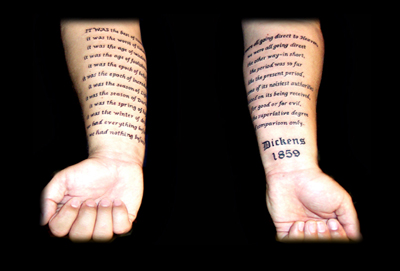 Course objectives:to familiarize you with engaging texts of US literature, and their analysesto connect the body/matter to textuality/thought and show their reciprocal creative interaction (bodies engendering texts, but texts culturally “creating” bodily views)to create a foothold on various philosophies, theories and critiques that have centred on, or been related to, the body, and to show their importanceto aid you in evaluating your own cultural scripts as regards body politics and fictions.Coursework includes:Weekly readings and participationFour (4) class journals on the dates designated on the schedule below. Each journal should be a 1-page minimum reaction papers, written right after your readings and reflecting your own personal thoughts on, or analyses of, one of the texts assigned for the given date. Journals must be typed, with 1.5 space and 12-pt. font regular letters. Please, no cover pages or plastic sheaths (spare the environment!). You are responsible for missed class material and journals: in case of absence on a journal date, either submit your paper early, or electronically. A hard copy of your journal should also be present at the start of the class on their due date, as students may be asked to read aloud their entries for the benefit of their peers. Journals selected by the instructor (whole or parts) may also be posted on the website for peer-sharing, with the author’s permission. Plagiarism will not be tolerated. Journals are collectively worth one (1) final grade point.A body project, which will be a team effort (2-4 members) and involves the literary/artistic examination of a body part (your choice, but please see me to avoid overlap). It could be a short film, a performance, a collage, a bricolage, a painting/drawing, or a sculpture commenting and positioning itself creatively and critically on the way a body member has been treated in a specific piece of American literature, or by a specific American author/poet. It could also be a project that creatively responds to a current body-related issue (think, e.g., the AIDS quilt). Proposals for the body project are to be submitted as early as possible and the project itself will be submitted during the final class. For ideas, please see previous noteworthy entries on my website (http://users.uoa.gr/~cdokou) under “The Body Project”A final written exam, worth 7 points.There is also the option of a final research paper, worth 2 points, 1.800-2.000 words, with at least 10 items of bibliography (including your main text), due on the day of the final exam in ELECTRONIC form (1.5 space, 12-pt. font, latest MLA citation style—available at https://owl.english.purdue.edu/owl/resource/747/01/). The scanned first page of each paper source must be submitted for the final draft to be considered valid. The paper will analyze a case of U.S. literary treatment of the body, using tools taught in class. The topic may be of the student’s choice or taken from the list below (see me first to avoid double bookings!). All parts of the paper process must be submitted on time and in valid form for the final project to be considered. ANY plagiarism discovered will result in an automatic and terminal fail for the project.Course material:A Bodily Fictions Reader and various essays, in PDF form, available on the instructor’s website at http://users.uoa.gr/~cdokou Fannie Flagg, Fried Green Tomatoes at the Whistle Stop Café (McGraw-Hill Publishers, 1988). You may either buy the book, or download it from my website on your computer/smartphone. However, to read the mobi file on your pc, you must first download a free mobi reader programme (like Mobipocket Reader).Two films, which will be watched via shared screen during class.Course schedule:Suggested Literary Texts:Margaret Atwood, Oryx and CrakeDavid Berry, The Whales of August (play)William Peter Blatty, The ExorcistRita mae Brown, Rubyfruit JungleCharles Burns, Black Hole (graphic novel)Michael Crighton, WestworldPhilip K. Dick, Do Androids Dream of Electric Sheep?Bret Easton Ellis, American PsychoPercival Everett, ErasureJeffrey Eugenides, Middlesex OR The Virgin SuicidesWilliam Gibson, The Miracle WorkerJewelle Gomez, The Gilda StoriesErnest Hemingway, The Sun Also Rises OR The Old Man and the SeaKen Kesey, One Flew over the Cuckoo’s NestMaxine Hong Kingston, The Woman WarriorTony Kushner, Angels in America (play)Nella Larsen, PassingHarper Lee, To Kill a MockingbirdCormac McCarthy, The Road OR Child of GodRichard Matheson, I Am LegendToni Morrison, Beloved OR The Bluest EyeMarsha Norman ‘Night, Mother (play)Lynn Nottage, Intimate Apparel OR Ruined (play)Chuck Palahniuk, Fight ClubAnnie Proulx, Brokeback MountainAnne Rice, Interview with the VampireTom Robbins, Even Cowgirls Get the BluesPhilip Roth, Portnoy’s Complaint OR The Breast OR The CounterlifeSarah Ruhl, In the Next Room (or The Vibrator Play) OR Dead Man’s Cell Phone (play)John Steinbeck, Of Mice and Men, Cannery RowCraig Thompson, Blankets (graphic novel)Dalton Trumbo, Johnnie Got His GunBrian K. Vaughan, Y: The Last Man (graphic novel)Alice Walker, Meridian John A. Williams, The Man Who Cried I AmHanya Yanagihara, A Little LifeDateSubjectReadings dueWeek 1Introductionthe (meta)body in biology and culture; basic conceptsWeek 2Gendered afflictionsFried Green Tomatoes, pp. 1-82 (book) or up to “JULY 18, 1924” (mobi); Bordo.Week 3Race, disability, classFGT, pp. 83-181/up to “OCTOBER 17, 1940”; Lorde; JOURNAL 1Week 4Gender and sexualityFGT, pp. 182-282/ up to “SEPTEMBER 7, 1986”; RichWeek 5Meta/physical dimensionsFGT, pp. 283-end; OPTIONAL PAPER THESIS DUEWeek 6Sexual/Textual PoliticsHalberstam; Jones; Friedman; BODY PROJECT PROPOSALS DUEWeek 7Apocrypha: taboosIrigaray; Ensler; Salazar; Film: The Vagina Monologues; JOURNAL 2Week 8Medicinal NarrativeCrimp; Manning; MuellerWeek 9MortalitySelzer; William Carlos Williams, “The Dead Baby” and “Death”; JOURNAL 3Week 10 “Immortality in Culture”Film: W;t by Mike Nichols; BIBLIOGRAPHY AND OUTLINE DUEWeek 11ManhoodTheroux; Dorris; Pyke; JOURNAL 4Week 12BeautySontag; Walker; BaudrillardWeek 13Mutation and Future FleshZingsheim; Cruz; BODY PROJECTS DUE